مجلس حقوق الإنسانالدورة الرابعة والأربعون30 حزيران/يونيه - 17 تموز/يوليه 2020البند 3 من جدول الأعمالتعزيز وحماية جميع حقوق الإنسان، المدنية والسياسية والاقتصادية والاجتماعية والثقافية، بما في ذلك الحق في التنمية		باكستان، مصر*: تعديل على مشروع القرار A/HRC/44/L.21		44/...	القضاء على جميع أشكال التمييز ضد النساء والفتيات	ينبغي أن يكون نص الفقرة 7 كما يلي:	7-	يحث الدول على احترام الحق في الصحة الجنسية والإنجابية وحمايته وإعماله، على النحو المتفق عليه بموجب برنامج عمل المؤتمر الدولي للسكان والتنمية وبرنامج عمل بيجين، والوثائق الختامية لمؤتمرات استعراضهما، من دون تمييز أو إكراه أو عنف، بطرق منها معالجة العوامل المحددة الاجتماعية وغيرها من العوامل المحددة الخاصة بالصحة، وإزالة العقبات القانونية، ووضع وإنفاذ سياسات وممارسات جيدة وأطر قانونية تحترم الكرامة والسلامة والحق في الاستقلال الجسدي، وتضمن حصول الجميع على خدمات الرعاية الصحية الجنسية والإنجابية والمعلومات والتثقيف، بما في ذلك لتنظيم الأسرة؛الأمم المتحدةA/HRC/44/L.33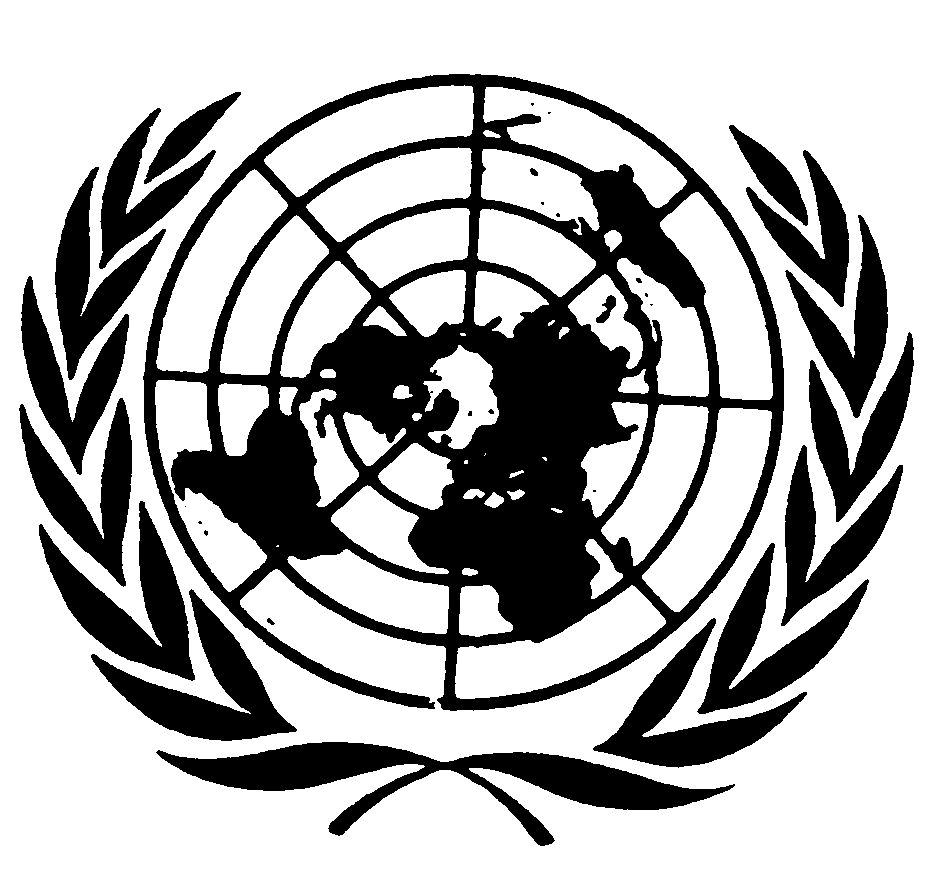 الجمعية العامةDistr.: Limited15 July 2020ArabicOriginal: English